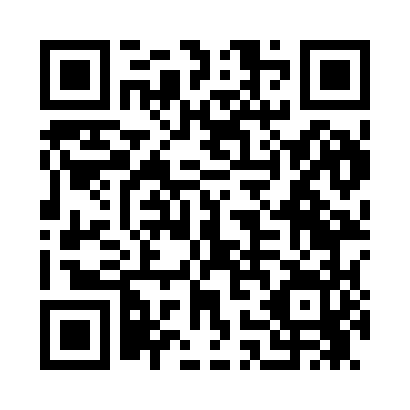 Prayer times for Medusa, New York, USAMon 1 Jul 2024 - Wed 31 Jul 2024High Latitude Method: Angle Based RulePrayer Calculation Method: Islamic Society of North AmericaAsar Calculation Method: ShafiPrayer times provided by https://www.salahtimes.comDateDayFajrSunriseDhuhrAsrMaghribIsha1Mon3:395:241:015:048:3710:222Tue3:405:241:015:048:3710:213Wed3:415:251:015:048:3710:214Thu3:415:251:015:048:3710:205Fri3:425:261:015:048:3610:206Sat3:435:271:015:048:3610:197Sun3:445:271:025:048:3610:188Mon3:455:281:025:048:3510:189Tue3:465:291:025:048:3510:1710Wed3:475:291:025:048:3410:1611Thu3:485:301:025:048:3410:1512Fri3:505:311:025:048:3310:1413Sat3:515:321:025:048:3310:1314Sun3:525:331:025:048:3210:1215Mon3:535:331:035:048:3110:1116Tue3:555:341:035:048:3110:1017Wed3:565:351:035:048:3010:0918Thu3:575:361:035:048:2910:0819Fri3:585:371:035:048:2810:0720Sat4:005:381:035:038:2810:0521Sun4:015:391:035:038:2710:0422Mon4:025:401:035:038:2610:0323Tue4:045:411:035:038:2510:0124Wed4:055:411:035:038:2410:0025Thu4:075:421:035:028:239:5926Fri4:085:431:035:028:229:5727Sat4:105:441:035:028:219:5628Sun4:115:451:035:018:209:5429Mon4:125:461:035:018:199:5330Tue4:145:471:035:018:189:5131Wed4:155:481:035:008:179:50